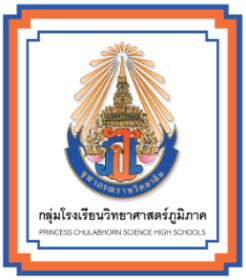 แผนการจัดการเรียนรู้และแผนการประเมินผลการเรียนรู้ฉบับย่อสาขาวิชา	วิทยาศาสตร์รายวิชา  	ว21101 วิทยาศาสตร์ 1               		 	1.5 หน่วยกิต    3 คาบ/สัปดาห์
ชั้นมัธยมศึกษาปีที่ 1         		          			ภาคเรียนที่ 1    ปีการศึกษา 2561ครูผู้สอน   	โรงเรียนจุฬาภรณราชวิทยาลัย     ***********************************************************1. คำอธิบายรายวิชา
 	ศึกษาวิเคราะห์ เซลล์ของสิ่งมีชีวิตและหน้าที่ส่วนประกอบของเซลล์พืชและเซลล์สัตว์ กระบวนการสารผ่านเซลล์และออสโมซิส ปัจจัยบางประการที่จำเป็นต่อการสังเคราะห์ด้วยแสงและผลที่ได้จากการการสังเคราะห์ด้วยแสงของพืชต่อสิ่งมีชีวิตและสิ่งแวดล้อม ลักษณะ หน้าที่และทิศทางการลำเลียงสารของไซเล็มและโฟลเอ็ม  การสืบพันธุ์แบบอาศัยเพศและไม่อาศัยเพศของพืช โครงสร้างของดอกที่มีส่วนทำให้เกิดการถ่ายเรณู การปฏิสนธิของพืชดอก การเกิดผลและเมล็ด การกระจายเมล็ด และการงอกของเมล็ด ธาตุอาหารบางชนิดที่มีผลต่อการเจริญเติบโตและการดำรงชีวิตของพืช วิธีการและประโยชน์ของการขยายพันธุ์พืช เทคโนโลยีการเพาะเลี้ยงเนื้อเยื่อพืช ความสัมพันธ์ระหว่างความดันอากาศกับความสูงจากพื้นโลก การแบ่งชั้นบรรยากาศ ปัจจัยที่มีผลต่อ                           การเปลี่ยนแปลงองค์ประกอบของลมฟ้าอากาศ กระบวนการเกิดพายุ  ฝนฟ้าคะนองและพายุหมุนเขตร้อน                           การพยากรณ์อากาศ  การเปลี่ยนแปลงภูมิอากาศโลก	
             โดยใช้ความรู้และทักษะทางด้านวิทยาศาสตร์ คณิตศาสตร์ และศาสตร์อื่น ๆ เพื่อแก้ปัญหาหรือ                   พัฒนางานอย่างมีความคิดสร้างสรรค์ด้วยกระบวนการออกแบบเชิงวิศวกรรม เลือกใช้เทคโนโลยีอย่างเหมาะสมโดยคำนึงถึงผลกระทบต่อชีวิต สังคม และสิ่งแวดล้อม ใช้แนวคิดเชิงคำนวณในการแก้ปัญหาที่พบในชีวิตจริงอย่างเป็นขั้นตอนและเป็นระบบ ใช้เทคโนโลยีสารสนเทศและการสื่อสารในการเรียนรู้ การทำงาน และการแก้ปัญหาได้อย่างมีประสิทธิภาพ รู้เท่าทัน และมีจริยธรรม2. ตัวชี้วัด1. เปรียบเทียบรูปร่าง ลักษณะ และโครงสร้างของเซลล์พืชและเซลล์สัตว์ รวมทั้งบรรยายหน้าที่ของผนังเซลล์       เยื่อหุ้มเซลล์ ไซโทพลาซึม นิวเคลียส แวคิวโอล ไมโทคอนเดรีย และคลอโรพลาสต์ (ว 1.2 ม.1/1)2. ใช้กล้องจุลทรรศน์ใช้แสงศึกษาเซลล์ และโครงสร้างต่าง ๆ ภายในเซลล์ (ว 1.2 ม.1/2)3. อธิบายความสัมพันธ์ระหว่างรูปร่าง กับการทำหน้าที่ของเซลล์ (ว 1.2 ม.1/3)4. อธิบายการจัดระบบของสิ่งมีชีวิต โดยเริ่มจากเซลล์ เนื้อเยื่อ อวัยวะ ระบบอวัยวะ จนเป็นสิ่งมีชีวิต                          (ว 1.2 ม.1/4)5. อธิบายกระบวนการแพร่และออสโมซิสจากหลักฐานเชิงประจักษ์ และยกตัวอย่างการแพร่และออสโมซิส                         ในชีวิตประจำวัน (ว 1.2 ม.1/5)
6. ระบุปัจจัยที่จำเป็นในการสังเคราะห์ด้วยแสงและผลผลิตที่เกิดขึ้นจากการสังเคราะห์ด้วยแสง โดยใช้หลักฐาน         เชิงประจักษ์ (ว 1.2 ม.1/6)
7. อธิบายความสำคัญของการสังเคราะห์ด้วยแสงของพืชต่อสิ่งมีชีวิตและสิ่งแวดล้อม (ว 1.2 ม.1/7)8. ตระหนักในคุณค่าของพืชที่มีต่อสิ่งมีชีวิตและสิ่งแวดล้อม โดยการร่วมกันปลูกและดูแลรักษาต้นไม้ในโรงเรียนและชุมชน (ว 1.2 ม.1/8)
9. บรรยายลักษณะและหน้าที่ของไซเล็มและโฟลเอ็ม (ว 1.2 ม.1/9)10. เขียนแผนภาพที่บรรยายทิศทางการลำเลียงสารในไซเล็มและโฟลเอ็มของพืช (ว 1.2 ม.1/10)
11. อธิบายการสืบพันธุ์แบบอาศัยเพศ และไม่อาศัยเพศของพืชดอก (ว 1.2 ม.1/11)
12. อธิบายลักษณะโครงสร้างของดอกที่มีส่วนทำให้เกิดการถ่ายเรณู รวมทั้งบรรยาย การปฏิสนธิของพืชดอก                 การเกิดผลและเมล็ด การกระจายเมล็ด และการงอกของเมล็ด (ว 1.2 ม.1/12)13. ตระหนักถึงความสำคัญของสัตว์ที่ช่วยในการถ่ายเรณูของพืชดอก โดยการไม่ทำลายชีวิตของสัตว์ที่ช่วยใน                การถ่ายเรณู (ว 1.2 ม.1/13)
14. อธิบายความสำคัญของธาตุอาหารบางชนิดที่มีผลต่อการเจริญเติบโตและการดำรงชีวิตของพืช (ว 1.2 ม.1/14)15. เลือกใช้ปุ๋ยที่มีธาตุอาหารเหมาะสมกับพืชในสถานการณ์ที่กำหนด (ว 1.2 ม.1/15)
16. เลือกวิธีการขยายพันธุ์พืชให้เหมาะสมกับความต้องการของมนุษย์ โดยใช้ความรู้เกี่ยวกับการสืบพันธุ์ของพืช                   (ว 1.2 ม.1/16)17. อธิบายความสำคัญของเทคโนโลยีการเพาะเลี้ยงเนื้อเยื่อพืชในการใช้ประโยชน์ด้านต่างๆ (ว 1.2 ม.1/17)18. ตระหนักถึงประโยชน์ของการขยายพันธุ์พืช โดยการนำความรู้ไปใช้ในชีวิตประจำวัน (ว 1.2 ม.1/18)
19. สร้างแบบจำลองที่อธิบายความสัมพันธ์ระหว่างความดันอากาศกับความสูงจากพื้นโลก (ว 2.2 ม.1/1)20. สร้างแบบจำลองที่อธิบายการแบ่งชั้นบรรยากาศ และเปรียบเทียบประโยชน์ของบรรยากาศแต่ละชั้น                              (ว 3.2 ม.1/1)
21. อธิบายปัจจัยที่มีผลต่อการเปลี่ยนแปลงองค์ประกอบของลมฟ้าอากาศ จากข้อมูล ที่รวบรวมได้ (ว 3.2 ม.1/2)
22. เปรียบเทียบกระบวนการเกิดพายุ ฝนฟ้าคะนองและพายุหมุนเขตร้อน และผลที่มีต่อสิ่งมีชีวิตและสิ่งแวดล้อม รวมทั้งนำเสนอแนวทางการปฏิบัติตนให้เหมาะสมและปลอดภัย (ว 3.2 ม.1/3)23. อธิบายการพยากรณ์อากาศ และพยากรณ์อากาศอย่างง่ายจากข้อมูลที่รวบรวมได้ (ว 3.2 ม.1/4)
24. ตระหนักถึงคุณค่าของการพยากรณ์อากาศ โดยนำเสนอแนวทางการปฏิบัติตนและการใช้ประโยชน์จาก                    คำพยากรณ์อากาศ (ว 3.2 ม.1/5)
25. อธิบายสถานการณ์และผลกระทบการเปลี่ยนแปลงภูมิอากาศโลกจากข้อมูลที่รวบรวมได้ (ว 3.2 ม.1/6)
26. ตระหนักถึงผลกระทบของการเปลี่ยนแปลงภูมิอากาศโลก โดยนำเสนอแนวทางการปฏิบัติตนภายใต้                       การเปลี่ยนแปลงภูมิอากาศโลก (ว 3.2 ม.1/7)
27. อธิบายแนวคิดหลักของเทคโนโลยีในชีวิตประจำวันและวิเคราะห์สาเหตุหรือปัจจัยที่ส่งผลต่อการเปลี่ยนแปลงของเทคโนโลยี (ว 4.1 ม.1/1)28. ระบุปัญหาหรือความต้องการในชีวิตประจำวัน รวบรวม วิเคราะห์ข้อมูลและแนวคิดที่เกี่ยวข้องกับปัญหา                    (ว 4.1 ม.1/2)
29. ออกแบบวิธีการแก้ปัญหา โดยวิเคราะห์เปรียบเทียบ และตัดสินใจเลือกข้อมูลที่จำเป็น นำเสนอแนวทาง             การแก้ปัญหาให้ผู้อื่นเข้าใจ วางแผนและดำเนินการแก้ปัญหา (ว 4.1 ม.1/3)30. ทดสอบ ประเมินผล และระบุข้อบกพร่องที่เกิดขึ้น พร้อมทั้งหาแนวทางการปรับปรุงแก้ไขและนำเสนอผล                การแก้ปัญหา (ว 4.1 ม.1/4)
31. ใช้ความรู้และทักษะเกี่ยวกับวัสดุ อุปกรณ์ เครื่องมือ กลไก ไฟฟ้า หรืออิเล็กทรอนิกส์ เพื่อแก้ปัญหาได้อย่างถูกต้อง เหมาะสมและปลอดภัย (ว 4.1 ม.1/5)32. ออกแบบอัลกอริทึมที่ใช้แนวคิดเชิงนามธรรมเพื่อแก้ปัญหาหรืออธิบายการทำงานที่พบในชีวิตจริง                          (ว 4.2 ม.1/1)33. ออกแบบและเขียนโปรแกรมอย่างง่าย เพื่อแก้ปัญหาทางคณิตศาสตร์หรือวิทยาศาสตร์ (ว 4.2 ม.1/2)34. รวบรวมข้อมูลปฐมภูมิ ประมวลผล ประเมินผล นำเสนอข้อมูล และสารสนเทศ ตามวัตถุประสงค์โดยใช้ซอฟต์แวร์ หรือบริการบนอินเทอร์เน็ตที่หลากหลาย (ว 4.2 ม.1/3)35. ใช้เทคโนโลยีสารสนเทศอย่างปลอดภัย ใช้สื่อและแหล่งข้อมูลตามข้อกำหนดและข้อตกลง (ว 4.2 ม.1/4)3.  กำหนดการสอนและตัวชี้วัด4.  แผนการประเมินผลการเรียนรู้และการมอบหมายงาน	การสอนรายวิชา ว21101 วิทยาศาสตร์ 1 ประจำภาคเรียนที่ 1 ปีการศึกษา 2561                                   มีแผนการประเมินผลการเรียนรู้ ดังนี้	4.1   ประเมินจากการบ้านหรืองานที่มอบหมาย				30 	คะแนน	4.2   ประเมินจากการสอบปฏิบัติการ					10 	คะแนน	4.3   ประเมินจากการสอบย่อย			     			10 	คะแนน	4.4   ประเมินจากการสังเกตพฤติกรรมการเรียนของนักเรียน : จิตพิสัย	10	คะแนน	4.5   ประเมินจากการสอบกลางภาค				         	20 	คะแนน	4.6   ประเมินจากการสอบปลายภาค					20 	คะแนน									รวม	100 	คะแนนรายละเอียดการประเมินผลแต่ละหัวข้อเป็นดังนี้4.1 ประเมินจากการบ้านหรืองานที่มอบหมาย (30 คะแนน)หมายเหตุ   	1. เวลาที่นักเรียนควรใช้ในการทำงานหรือการบ้านชิ้นนั้น ๆ ครูผู้สอนควรพิจารณาจาก                     ความยากความซับซ้อน และปริมาณของงานหรือการบ้านชิ้นนั้น ๆ 	2. การทดลองเน้นให้นักเรียนได้ลงมือปฏิบัติเป็นกลุ่ม แต่ให้เขียนรายงานเป็นรายบุคคลเพื่อดูการทำงานของแต่ละคน หรือบางการทดลองครูอาจใช้วิธีการสาธิต	3. งานหรือภาระงานที่ครูผู้สอนสามารถนำมาประเมินเป็นคะแนน ขึ้นอยู่กับกระบวนการจัดการเรียนการสอนตามความเหมาะสม 
4.2  ประเมินจากการสังเกตพฤติกรรมการเรียนของนักเรียน : จิตพิสัย (10 คะแนน)	การประเมินพฤติกรรมการเรียนของนักเรียนรายวิชา ว21101 วิทยาศาสตร์ 1 ภาคเรียนที่ 1                    ปีการศึกษา 2561 ได้กำหนดหัวข้อการประเมิน ดังแสดงในตารางหมายเหตุ :  	1. เกณฑ์การประเมิน	คะแนนเฉลี่ย 		ผลการประเมิน			คะแนนจิตพิสัยที่ได้	  9.00-10.00                    ดีเยี่ยม                                          10 	  8.00-8.99                      ดีมาก                                            9 	  7.00-7.99                        ดี                                               8   	  6.00-6.99                     ปานกลาง                                        7	  ต่ำกว่า 5.99                   ปรับปรุง                                         6 	*2.  เกณฑ์การพิจารณาเจตคติที่ดีต่อวิทยาศาสตร์ พิจารณาจากคุณสมบัติของผู้เรียน  ดังนี้ 2.1 ผู้เรียนมีความพึงพอใจในประสบการณ์การเรียนรู้ที่เกี่ยวกับวิทยาศาสตร์ 2.2  ผู้เรียนเห็นคุณค่าและประโยชน์ของวิทยาศาสตร์ 2.3  ผู้เรียนตระหนักในคุณและโทษของการใช้วิทยาศาสตร์ 2.4  ผู้เรียนมาเรียนหรือเข้าร่วมกิจกรรมวิทยาศาสตร์อย่างสนุกสนาน 2.5  ผู้เรียนเลือกใช้วิธีการทางวิทยาศาสตร์ในการคิดและปฏิบัติ 2.6  ผู้เรียนตั้งใจเรียนวิชาวิทยาศาสตร์	     เกณฑ์การให้คะแนน                       	นักเรียนมีคุณสมบัติตามที่กำหนด	6 ข้อ  =  ดีเยี่ยม                         	นักเรียนมีคุณสมบัติตามที่กำหนด    	5 ข้อ  =  ดีมาก                       	นักเรียนมีคุณสมบัติตามที่กำหนด    	4 ข้อ  =  ดีนักเรียนมีคุณสมบัติตามที่กำหนด    	3 ข้อ  =  ปานกลาง           		 นักเรียนมีคุณสมบัติตามที่กำหนด    	2 ข้อ  =  ต้องปรับปรุง4.3 ประเมินจากการสอบย่อย  (10 คะแนน)	เนื้อหาที่สอบ ลักษณะข้อสอบ จำนวนข้อสอบย่อยแต่ละครั้งมีรายละเอียด ดังตาราง
4.4  ประเมินจากการสอบกลางภาค (20 คะแนน)เวลาที่ใช้ในการสอบ 90 นาที เนื้อหาที่สอบ ลักษณะข้อสอบ จำนวนข้อสอบย่อยแต่ละครั้งมีรายละเอียด        ดังตาราง4.5  ประเมินจากการสอบปฏิบัติการ  (10 คะแนน)	4.5.1  แบบบันทึกการสังเกตการทดลอง				5  คะแนน	4.5.2  แบบบันทึกการให้คะแนนการทดลอง			5  คะแนน4.5.1  แบบบันทึกการสังเกตการทดลอง	(5  คะแนน)4.5.2 เกณฑ์ให้คะแนนรายงานการทดลอง  (5  คะแนน)จุดประสงค์การทดลอง  (  1  คะแนน  )1.1  จุดประสงค์สอดคล้องกับหัวข้อเรื่อง				 	 1	คะแนน1.2  จุดประสงค์สอดคล้องเพียงบางส่วน				 	 0.5	คะแนน1.3  จุดประสงค์ไม่สอดคล้อง					 	 0	คะแนนสมมติฐานการทดลอง  (  1  คะแนน  )2.1  เขียนบอกความสัมพันธ์ระหว่างตัวแปรได้ถูกต้องเป็นเหตุเป็นผล	     	1	คะแนน2.2  เขียนบอกความสัมพันธ์ระหว่างตัวแปรได้ถูกต้องบางส่วน	     	0.5	คะแนน2.3  เขียนบอกความสัมพันธ์ระหว่างตัวแปรไม่ถูกต้องไม่เป็นเหตุเป็นผล 	0	คะแนน ผลการทดลอง  (  2  คะแนน  )แสดงผลการศึกษาได้อย่างถูกต้อง					1	คะแนนนำเสนอได้เหมาะสม		 				1	คะแนน3.3  แสดงผลการศึกษาได้ไม่ถูกต้อง					0	คะแนนสรุปผลการทดลอง  (  1  คะแนน  )สรุปให้เห็นถึงความสัมพันธ์ของข้อมูลกับตัวแปรที่ศึกษาได้อย่างถูกต้องเหมาะสม 1	คะแนนสรุปให้เห็นถึงความสัมพันธ์ของข้อมูลกับตัวแปรที่ศึกษาได้เพียงบางตัวแปร	     0.5	คะแนนไม่สามารถแสดงความสัมพันธ์ของข้อมูลที่ได้กับตัวแปรที่ศึกษา		       0  คะแนนหมายเหตุ สอบปฏิบัติการ เรื่อง การเตรียมสไลด์สดอย่างง่ายและการใช้กล้องจุลทรรศน์               4.6 ประเมินจากการสอบปลายภาค (20 คะแนน)	เวลาที่ใช้ในการสอบ 90 นาที เนื้อหาที่สอบ ลักษณะข้อสอบ จำนวนข้อสอบย่อยแต่ละครั้งมีรายละเอียด ดังตาราง	สัปดาห์ที่/คาบที่หน่วยการเรียนรู้/สาระการเรียนรู้ตัวชี้วัดวิธีสอน/กระบวนการจัดการเรียนรู้/งานที่มอบหมายสื่อการสอน/แหล่งเรียนรู้1(1)ปฐมนิเทศ (1 คาบ)- ชี้แจงขอบข่ายการเรียนรู้รายวิชา วิธีการจัด                การเรียนรู้  การวัดและประเมินผล มอบหมายงาน แนะนำรูปแบบการเขียนรายงานการทดลอง- แผนการจัดการเรียนรู้ฉบับย่อ1-2(2-6)หน่วยที่ 1 หน่วยของสิ่งมีชีวิต1.1.  โครงสร้างและหน้าที่ของเซลล์ (5 คาบ)
      1.1.1 การใช้กล้องจุลทรรศ์ใช้แสง       1.1.2 เซลล์พืช       1.1.3 เซลล์สัตว์
      1.1.4 รูปร่างและหน้าที่ของเซลล์
      1.1.5 การจัดระบบของสิ่งมีชีวิตข้อ 1-4
- กิจกรรมการทดลองใช้กล้องจุลทรรศน์และศึกษาโครงสร้างและหน้าที่ของเซลล์พืชและเซลล์สัตว์- ทำแบบฝึกหัด- กล้องจุลทรรศน์และ  อุปกรณ์การทดลอง- แบบบันทึกกิจกรรม การทดลอง- สื่อ PowerPoint- แบบฝึกหัด เรื่องโครงสร้างและหน้าที่           ของเซลล์- แบบฝึกหัด เรื่อง      กล้องจุลทรรศน์3(7-9)1.2 การลำเลียงสารเข้าและออกจากเซลล์ (3 คาบ)      1.2.1  กระบวนการแพร่      1.2.2  กระบวนการออสโมซิสข้อ 5- กิจกรรมการทดลองการแพร่และออสโมซิส- แบบบันทึกกิจกรรม การทดลอง- สื่อ PowerPoint- สื่อวีดิทัศน์ เรื่อง            การแพร่และออสโมซิส4-5(10-15)หน่วยที่ 2 กระบวนการดำรงชีวิตของพืช2.1  การสังเคราะห์ด้วยแสงของพืช (6 คาบ)      2.1.1  ปัจจัยที่จำเป็นต่อการสังเคราะห์ด้วยแสงของพืช      2.1.2  ผลที่ได้จากการสังเคราะห์ด้วยแสงของพืช       2.1.3  ความสำคัญของการสังเคราะห์ด้วยแสงของพืชต่อสิ่งมีชีวิตและสิ่งแวดล้อม  
     2.1.4 คุณค่าของพืชที่มีต่อสิ่งมีชีวิตและสิ่งแวดล้อมข้อ 6-8- กิจกรรมการทดลองปัจจัยที่จำเป็นต่อการสังเคราะห์ด้วยแสงของพืช- กิจกรรมการทดลองผลที่ได้จากการสังเคราะห์ด้วยแสงของพืช- กิจกรรมสืบค้น/อภิปรายเรื่อง ความสำคัญของกระบวนการสังเคราะห์ด้วยแสงของพืชต่อสิ่งมีชีวิตและสิ่งแวดล้อม
- กิจกรรมดูแลรักษาต้นไม้ในโรงเรียนและชุมชน- ทำแบบฝึกหัด - แบบบันทึกกิจกรรม การทดลอง- สื่อ PowerPoint- สื่อวีดิทัศน์ เรื่อง         การสังเคราะห์ด้วยแสงของพืช - แบบฝึกหัด เรื่อง          การสังเคราะห์ด้วยแสงของพืช          6-7(16-21)2.2  การลำเลียงสารในพืช (6 คาบ)      2.2.1  ลักษณะและหน้าที่ของไซเล็มและโฟลเอ็ม
      2.2.2  ทิศทางการลำเลียงสารในไซเล็มและโฟลเอ็มข้อ 9-10- กิจกรรมการทดลองการลำเลียงน้ำและแร่ธาตุของพืช - กิจกรรมการศึกษาโครงสร้างที่เกี่ยวกับระบบลำเลียงน้ำและอาหารของพืช- ทำแบบฝึกหัด- แบบบันทึกกิจกรรม การทดลอง- สื่อ PowerPoint- สื่อวีดิทัศน์ เรื่อง การลำเลียงสารในพืช        - แบบฝึกหัด เรื่อง      การลำเลียงสารในพืช8-9(22-27)2.3  การสืบพันธุ์และการขยายพันธุ์พืช(6 คาบ)      2.3.1 การสืบพันธุ์แบบอาศัยเพศ                และไม่อาศัยเพศของพืชดอก     2.3.2 โครงสร้างของดอก      2.3.3 การปฏิสนธิ  การเกิดผลและเมล็ด  
     2.3.4  ความสำคัญของสัตว์ที่ช่วยในการถ่ายเรณูของพืชดอก     
     2.3.5 การกระจายเมล็ด และการงอกของเมล็ดข้อ 11-13- กิจกรรมการทดลองโครงสร้างของดอกไม้
- กิจกรรมการทดลองปัจจัยที่มีผลต่อการงอกของเมล็ด- กิจกรรมสืบค้นและนำเสนอข้อมูล
- ทำแบบฝึกหัด - แบบบันทึกกิจกรรม การทดลอง- สื่อ PowerPoint- สื่อวีดิทัศน์ เรื่อง โครงสร้างของดอกไม้- ตัวอย่างจริงการขยายพันธุ์พืชแบบต่างๆ- แบบฝึกหัด เรื่อง โครงสร้างของดอกไม้และการสืบพันธุ์ของพืช10สอบกลางภาคสอบกลางภาคสอบกลางภาคสอบกลางภาค11-12(31-36)2.4  ธาตุอาหารที่มีผลต่อการเจริญเติบโตและการดำรงชีวิตของพืช (6 คาบ)      2.4.1  ธาตุอาหารของพืช      2.4.2  ชนิดและการเลือกใช้ปุ๋ยข้อ 14-15- กิจกรรมสืบค้นและนำเสนอข้อมูลความสำคัญของธาตุอาหารและการเลือกใช้ปุ๋ยต่อการดำรงชีวิตของพืช- ทำแบบฝึกหัด- แบบบันทึกกิจกรรม การทดลอง- สื่อ PowerPoint- สื่อวีดิทัศน์ 
- แบบฝึกหัด เรื่อง ธาตุอาหารและการเลือกใช้ปุ๋ยต่อการดำรงชีวิตของพืช13(37-39)2.5  การขยายพันธุ์พืชและเทคโนโลยีชีวภาพ (3 คาบ)
      2.5.1 วิธีการขยายพันธุ์      2.5.2  หลักการและผลของการใช้เทคโนโลยีชีวภาพในการขยายพันธุ์ ปรับปรุงพันธุ์ และเพิ่มผลผลิตของพืช      2.5.3  เทคโนโลยีชีวภาพกับการดำรงชีวิตข้อ 16-18- กิจกรรมการขยายพันธุ์พืช
- สืบค้นและนำเสนอข้อมูลเกี่ยวกับเทคโนโลยีชีวภาพในการขยายพันธุ์ ปรับปรุงพันธุ์ และเพิ่มผลผลิตของพืช - สื่อวีดิทัศน์ เรื่อง เทคโนโลยีชีวภาพ
- บูรณาการกับกลุ่มสาระการงานอาชีพ และเทคโนโลยี14(40-42)หน่วยที่ 3 บรรยากาศ  (3 คาบ)3.1 ความสัมพันธ์ระหว่างความดันอากาศกับความสูง
3.2  องค์ประกอบของบรรยากาศ 3.3  การแบ่งชั้นบรรยากาศ ข้อ 19-20- นำเสนอข้อมูลในรูปของกราฟ ความสัมพันธ์ระหว่างความดันอากาศกับความสูง- สืบค้นข้อมูล- อภิปรายกลุ่ม/นำเสนอ- ทำแบบฝึกหัด- สื่อ PowerPoint- แบบฝึกหัด เรื่อง ความสัมพันธ์ระหว่างความดันอากาศกับความสูง และชั้นบรรยากาศ15-16(43-48)3.4  องค์ประกอบของลมฟ้าอากาศ     3.4.1  อุณหภูมิอากาศ          3.4.2  ความกดอากาศ          3.4.3  ลม                 3.4.4  ความชื้น เมฆและหยาดน้ำฟ้า
 3.5 ปัจจัยที่มีผลต่อการเปลี่ยนแปลงองค์ประกอบของลมฟ้าอากาศ
 3.6 กระบวนการเกิดพายุ ฝนฟ้าคะนองและพายุหมุนเขตร้อน        (6 คาบ)ข้อ 21-22- กิจกรรมการทดลองอุณหภูมิ ความชื้นและ                     ความกดอากาศ- ศึกษาปัจจัยที่มีผลต่อการเปลี่ยนแปลงองค์ประกอบของลมฟ้าอากาศ                 - สืบค้นข้อมูลและเปรียบเทียบกระบวนการเกิดพายุ ฝนฟ้าคะนองและพายุหมุนเขตร้อน และนำเสนอแนวทางการปฏิบัติตนให้เหมาะสมและปลอดภัย        - ชุดการทดลอง                          วัดความชื้นและ                       ความกดอากาศ- แบบบันทึกการทดลอง- สื่อ PowerPoint17(49-51)3.5  การพยากรณ์อากาศ (3 คาบ)          3.5.1  ความหมายของการพยากรณ์อากาศ         3.5.2  การแปลความหมายข้อมูลจากการพยากรณ์อากาศ และการนำประโยชน์ไปใช้ในชีวิตประจำวัน
 ข้อ 23-24
- การฝึกอ่านแผนที่อากาศ     - สืบค้น วิเคราะห์และอภิปรายความหมายเกี่ยวกับการพยากรณ์อากาศ รวมทั้งการแปลความหมายข้อมูลจากการพยากรณ์อากาศและการนำประโยชน์ไปใช้ในชีวิตประจำวัน
- ทำแบบฝึกหัด- แผนที่อากาศ- สื่อ PowerPoint - วีดิทัศน์- แบบฝึกหัด เรื่อง การแปลความหมายข้อมูลจากการพยากรณ์อากาศ- การเขียนรายงานวิเคราะห์เปรียบเทียบสภาวะอากาศจากการพยากรณ์อากาศ 18-19(52-57)3.6 การเปลี่ยนแปลงภูมิอากาศโลก (6 คาบ)3.6.1  สถานการณ์การเปลี่ยนแปลงภูมิอากาศโลก      3.6.2  ปัจจัยทางที่มีผลต่อการเปลี่ยนแปลงภูมิอากาศโลก           3.6. แนวทางการปฏิบัติตนภายใต้การเปลี่ยนแปลงภูมิอากาศโลกข้อ 25-26- การสืบค้นข้อมูลและอภิปรายสรุปเกี่ยวกับ   สถานการณ์และปัจจัยที่มีผลต่อการเปลี่ยนแปลงภูมิอากาศโลก แนวทางการปฏิบัติตนภายใต้การเปลี่ยนแปลงภูมิอากาศโลก- สื่อ PowerPoint - แบบบันทึกกิจกรรม- วีดิทัศน์20สอบปลายภาคสอบปลายภาคสอบปลายภาคสอบปลายภาครายการคะแนน1. แบบบันทึกกิจกรรมการทดลอง1.1 การใช้กล้องจุลทรรศน์และศึกษาโครงสร้างและหน้าที่ของเซลล์1.2 การแพร่และออสโมซิส1.3 ปัจจัยที่จำเป็นต่อการสังเคราะห์ด้วยแสงของพืช1.4 การศึกษาโครงสร้างที่เกี่ยวกับระบบลำเลียงน้ำและอาหารของพืช1.5 โครงสร้างของดอกไม้    1.6 กิจกรรมการทดลองปัจจัยที่มีผลต่อการงอกของเมล็ด
    1.7 กิจกรรมการทดลองอุณหภูมิ ความชื้นและความกดอากาศ 102. แบบฝึกหัด2.1 กล้องจุลทรรศน์2.2 โครงสร้างและหน้าที่ของเซลล์2.3 การสังเคราะห์ด้วยแสงของพืช  2.4 การลำเลียงสารในพืช2.5 โครงสร้างของดอกไม้และการสืบพันธุ์ของพืช2.6 ความสัมพันธ์ระหว่างความดันอากาศกับความสูง และชั้นบรรยากาศ2.7 การแปลความหมายข้อมูลจากการพยากรณ์อากาศ103. สืบค้นและนำเสนอข้อมูลเกี่ยวกับเทคโนโลยีชีวภาพในการขยายพันธุ์ ปรับปรุงพันธุ์ และเพิ่มผลผลิตของพืช54. การสืบค้นข้อมูลสถานการณ์และปัจจัยที่มีผลต่อการเปลี่ยนแปลงภูมิอากาศโลก แนวทางการปฏิบัติตนภายใต้การเปลี่ยนแปลงภูมิอากาศโลก5รวมคะแนน30หัวข้อการประเมินผลการประเมินผลการประเมินผลการประเมินผลการประเมินผลการประเมินหัวข้อการประเมินดีเยี่ยม(5)ดีมาก(4)ดี(3)ปานกลาง (2)ต้องปรับปรุง (1)1. ความอยากรู้อยากเห็น2. การยอมรับฟังความคิดเห็นของผู้อื่น3. ความรับผิดชอบและเพียรพยายาม4. เจตคติที่ดีต่อวิทยาศาสตร์*5. ความมีเหตุผล6. ความสามารถในการทำงานร่วมกับผู้อื่น7. ความมีระเบียบและรอบคอบ8. ความประหยัด9. ความซื่อสัตย์10. ความตรงต่อเวลารวมคะแนนรวม คะแนนเฉลี่ย (คะแนนรวม5)หัวข้อ/เนื้อหาที่ใช้ในการสอบคะแนนหน่วยที่ 1 หน่วยของสิ่งมีชีวิต2หน่วยที่ 2 กระบวนการดำรงชีวิตของพืช5หน่วยที่ 3 บรรยากาศ  3รวมคะแนน10หัวข้อ/เนื้อหาที่ใช้ในการสอบลักษณะและจำนวนข้อสอบคะแนนหน่วยที่ 1 หน่วยของสิ่งมีชีวิต1.1.  โครงสร้างและหน้าที่ของเซลล์      1.1.1 เซลล์พืช      1.1.2 เซลล์สัตว์1.2  การลำเลียงสารเข้า ออกจากเซลล์      1.2.1  กระบวนการแพร่      1.2.2  กระบวนการออสโมซิสปรนัย (6 ข้อ 3 คะแนน)อัตนัย (2 ข้อ 3 คะแนน)6หน่วยที่ 2 กระบวนการดำรงชีวิตของพืช2.1  การสังเคราะห์ด้วยแสงของพืช
      2.1.1  ปัจจัยที่จำเป็นต่อการสังเคราะห์ด้วยแสงของพืช
      2.1.2  ผลที่ได้จากการสังเคราะห์ด้วยแสงของพืช 
      2.1.3  ความสำคัญของการสังเคราะห์ด้วยแสงของพืชต่อสิ่งมีชีวิต                      และสิ่งแวดล้อม  
     2.1.4 คุณค่าของพืชที่มีต่อสิ่งมีชีวิตและสิ่งแวดล้อมปรนัย (4 ข้อ 2 คะแนน)อัตนัย (2 ข้อ 3 คะแนน)52.2  การลำเลียงสารในพืช 
      2.2.1  ลักษณะและหน้าที่ของไซเล็มและโฟลเอ็ม
      2.2.2  ทิศทางการลำเลียงสารในไซเล็มและโฟลเอ็มปรนัย (4 ข้อ 2 คะแนน)อัตนัย (1 ข้อ 2 คะแนน)42.3  การสืบพันธุ์และการขยายพันธุ์พืช
      2.3.1 การสืบพันธุ์แบบอาศัยเพศและไม่อาศัยเพศของพืชดอก
      2.3.2 โครงสร้างของดอก       2.3.3 การปฏิสนธิ  การเกิดผลและเมล็ด  
      2.3.4 ความสำคัญของสัตว์ที่ช่วยในการถ่ายเรณูของพืชดอก     
      2.3.5 การกระจายเมล็ด และการงอกของเมล็ดปรนัย (6 ข้อ 3 คะแนน)อัตนัย (2 ข้อ 2 คะแนน)5รวมปรนัย (20 ข้อ 10 คะแนน)อัตนัย (7 ข้อ 10 คะแนน)20รายการสังเกตระดับการประเมินระดับการประเมินระดับการประเมินรายการสังเกตดี (2)พอใช้ (1)ควรปรับปรุง(0)1.  มีการกำหนดหน้าที่รับผิดชอบ2.  มีการเตรียมและดำเนินการทดลองตามขั้นตอน3.  การใช้อุปกรณ์และสารเคมี4.  ความคล่องแคล่วในการทดลอง5.  ความเป็นระเบียบระหว่างและหลังปฏิบัติการทดลองรวมหัวข้อ/เนื้อหาที่ใช้ในการสอบลักษณะและจำนวนข้อสอบคะแนน2.4  ธาตุอาหารที่มีผลต่อการเจริญเติบโตและการดำรงชีวิต  ของพืช       2.4.1  ธาตุอาหารของพืช      2.4.2  ชนิดและการเลือกใช้ปุ๋ยปรนัย (4 ข้อ 2 คะแนน)อัตนัย (1 ข้อ 2 คะแนน)42.5  การขยายพันธุ์พืชและเทคโนโลยีชีวภาพ 
      2.5.1 วิธีการขยายพันธุ์      2.5.2  หลักการและผลของการใช้เทคโนโลยีชีวภาพในการขยายพันธุ์ ปรับปรุงพันธุ์ และเพิ่มผลผลิตของพืช      2.5.3  เทคโนโลยีชีวภาพกับการดำรงชีวิตปรนัย (2 ข้อ 1 คะแนน)อัตนัย (1 ข้อ 1 คะแนน)2หน่วยที่ 3 บรรยากาศ  3.1 ความสัมพันธ์ระหว่างความดันอากาศกับความสูง
3.2  องค์ประกอบของบรรยากาศ  3.3  การแบ่งชั้นบรรยากาศปรนัย (2 ข้อ 1 คะแนน)อัตนัย (1 ข้อ 1 คะแนน)23.4  องค์ประกอบของลมฟ้าอากาศ     3.4.1  อุณหภูมิอากาศ          3.4.2  ความกดอากาศ          3.4.3  ลม                 3.4.4  ความชื้น เมฆและหยาดน้ำฟ้า
 3.5 ปัจจัยที่มีผลต่อการเปลี่ยนแปลงองค์ประกอบของลมฟ้าอากาศ
 3.6 กระบวนการเกิดพายุ ฝนฟ้าคะนองและพายุหมุนเขตร้อน        ปรนัย (4 ข้อ 2 คะแนน)อัตนัย (2 ข้อ 3 คะแนน)53.5  การพยากรณ์อากาศ (3 คาบ)          3.5.1  ความหมายของการพยากรณ์อากาศ          3.5.2  การแปลความหมายข้อมูลจากการพยากรณ์อากาศ และการนำประโยชน์ไปใช้ในชีวิตประจำวันปรนัย (4 ข้อ 2 คะแนน)อัตนัย (1 ข้อ 1 คะแนน)33.6 การเปลี่ยนแปลงภูมิอากาศโลก (6 คาบ)3.6.1  สถานการณ์การเปลี่ยนแปลงภูมิอากาศโลก      3.6.2  ปัจจัยทางที่มีผลต่อการเปลี่ยนแปลงภูมิอากาศโลก           3.6.3 แนวทางการปฏิบัติตนภายใต้การเปลี่ยนแปลงภูมิอากาศโลกปรนัย (4 ข้อ 2 คะแนน)อัตนัย (1 ข้อ 2 คะแนน)4รวมปรนัย 20 ข้อ (10 คะแนน)อัตนัย 7 ข้อ  (10 คะแนน)20